АДМИНИСТРАЦИЯ  ГОРОДСКОГО  ПОСЕЛЕНИЯ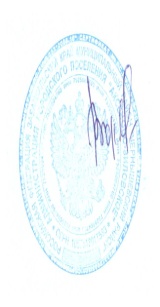 «АКСЁНОВО-ЗИЛОВСКОЕ»ПОСТАНОВЛЕНИЕ 13 сентября 2020   года                                                                            №148 пгт. Аксёново-ЗиловскоеОб утверждении Плана муниципального земельного контроля на территории городского поселения «Аксёново-Зиловское» в отношении физических лиц на 2022 годВ целях осуществления муниципального земельного контроля за использованием земель на территории  городского поселения «Аксёново-Зиловское»,                                                                                                                                                                                                                                                                                                                                                                                                                                                                                                                                                                                                                                                                                                                                                                                                                                                                                                                                                                                                                                                                                                                                                                                                                                                                                                                                                                                                                                                                                                                                                                                                                                                                                                                                                                                                                                                                                                                                                                                                                                                                                                                                                                                                                                                                                                                                                                                                                                                                                                                                                                                                                                                                                                                                                                                                                                                                                                                                                                                                                                                                                                                                                                                                                                                                                                                                                                                                                                                                                                                                                                                                                                                                                                                                                                                                                                                                                                                                                                                                                                                                                                                                                                                                                                                                                                                                                                                                                                                                                                                                                                                                                                                                                                                                                                                                                                                                                                                                                                                                                                                                                                                                                                                                                                                                                                                                                                                                                                                                                                                                                                                                                                                                                                                                                                                                                                                                                                                                                                                                                                                                                                                                                                                                                                                                                                                                                                                                                                                                                                                                                                                                                                                                                                                                                                                                                                         руководствуясь статьёй 72 Земельного кодекса Российской Федерации, статьёй 17.1 Федерального закона от 06.10.2003 года № 131-ФЗ «Об общих принципах организации местного самоуправления в Российской Федерации»,  постановлением администрации городского поселения «Аксёново-Зиловское"» от 11.02.2019 года № 18 «Об утверждении Положения о порядке осуществления муниципального земельного контроля на территории городского поселения «Аксёново-Зиловское», статьей 25 Устава городского поселения »Аксёново-Зиловское», администрация городского поселения «Аксёново-Зиловское»   п о с т а н о в л я е т:       1. Утвердить План проведения плановых выездных проверок физических лиц по муниципальному земельному контролю на 2022 год (прилагается).2. Контроль исполнения настоящего постановления оставляю за собой. 3. Настоящее постановление вступает в силу после его официального опубликования.4. Настоящее постановление разместить на официальном сайте www.аксеново-зиловское.рф  Глава городского поселения«Аксёново-Зиловское»                                                                   А.О.Ворсин     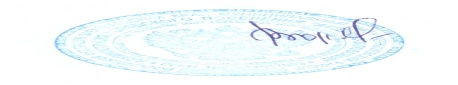 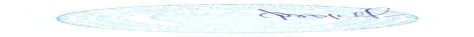 